АДМИНИСТРАЦИЯ КУБАНСКОГО СЕЛЬСКОГО поселения Апшеронского районаПостановление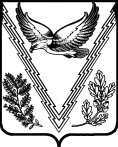 от 15.05.2020                          	         	    		                              № 29станица КубанскаяО внесении изменений в постановление администрации Кубанского сельского поселения Апшеронского района от 20 апреля 2020 года № 25 «Об опубликовании  проекта решения Совета Кубанского сельского поселения Апшеронского района «Об исполнении бюджета Кубанского сельского поселения Апшеронского района за 2019 год», назначении даты проведения публичных слушаний, создании организационного комитета по проведению публичных слушаний, установления порядка учета и участия граждан в обсуждении проекта решения Совета Кубанского сельского поселения Апшеронского района «Об исполнении бюджета Кубанского сельского поселения Апшеронского района за 2019 год»»В соответствии  с постановлением главы администрации (губернатора) Краснодарского края от 10 мая 2020 года № 266 «О продлении режима «Повышенная готовность» и срока ограничительных мероприятий (карантина) на территории Краснодарского края и о внесении изменений в постановления главы администрации (губернатора) Краснодарского края от 13 марта 2020 г. № 129 «О введении режима повышенной готовности на территории Краснодарского края и мерах по предотвращению распространения новой коронавирусной инфекции (COVID-2019)», от 31 марта 2020 г. № 185 «О введении ограничительных мероприятий (карантина) на территории Краснодарского края»  п о с т а н о в л я ю:Внести изменения в постановление администрации Кубанского сельского поселения Апшеронского района от 20 апреля 2020 года № 25 «Об опубликовании проекта решения Совета Кубанского сельского поселения Апшеронского района «Об исполнении бюджета Кубанского сельского поселения Апшеронского района за 2019 год», назначении даты проведения публичных слушаний, создании организационного комитета по проведению публичных слушаний, установления порядка учета и участия граждан в обсуждении проекта решения Совета Кубанского сельского поселения Апшеронского района «Об исполнении бюджета Кубанского сельского поселения Апшеронского района за 2019 год»» изложив пункт 2 в новой редакции:«2. Назначить проведение публичных слушаний по теме: «Рассмотрение проекта решения Совета Кубанского сельского поселения Апшеронского района «Об исполнении бюджета Кубанского сельского поселения Апшеронского района за 2019 год» на 15 июля 2020 года».2.  Контроль  за  выполнением  настоящего  постановления  оставляю  за  собой.3. Постановление  вступает  в  силу  со  дня  его  официального  опубликования.Глава Кубанского сельского поселения Апшеронского района			                             И.М.Триполец